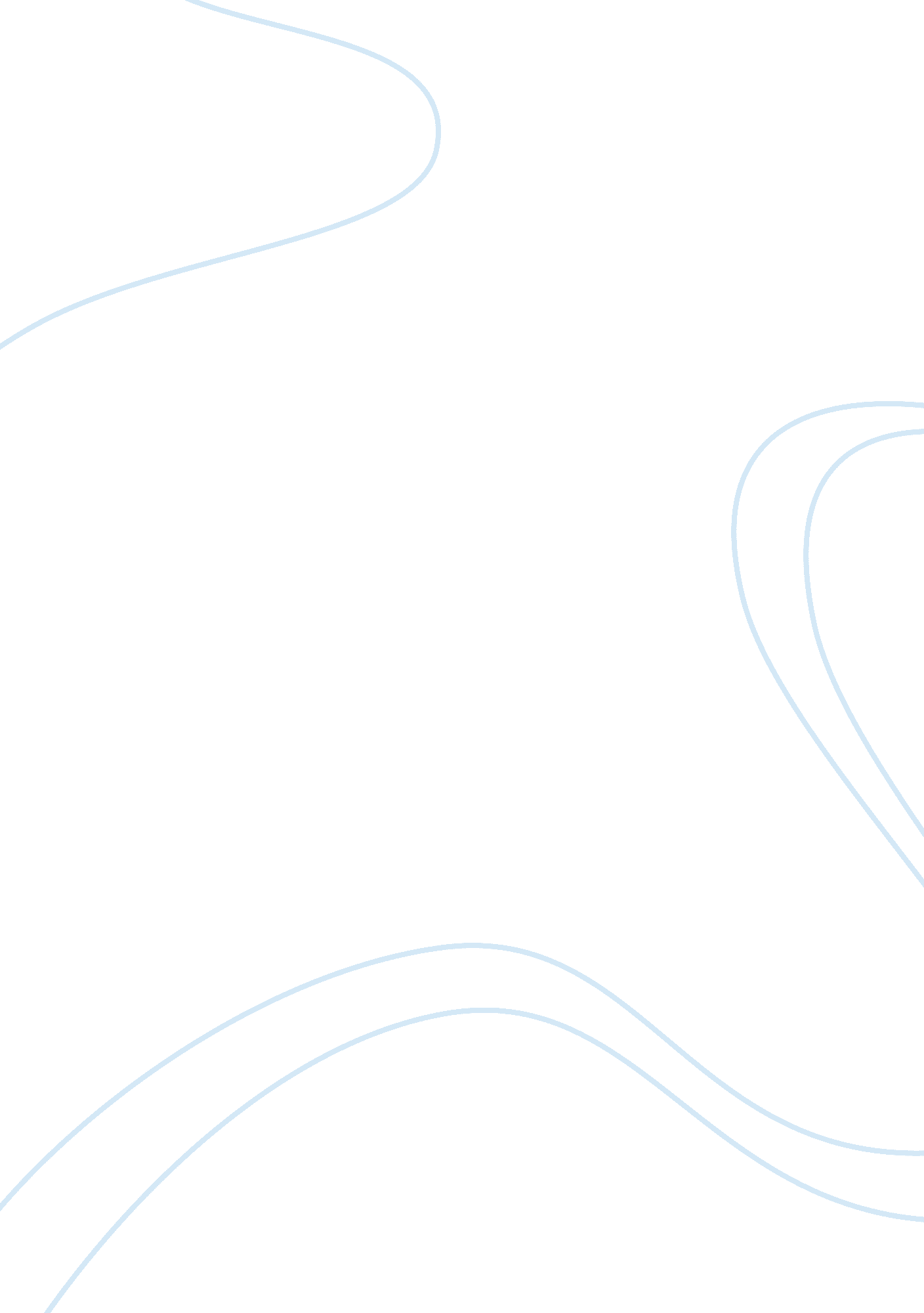 Learning journalEducation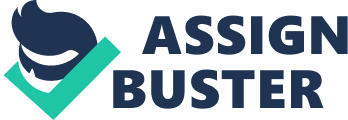 Learning Journal Taking s while reading is hard to do. I know that it will help me to remember what I read. The problem is writing and reading are both difficult. Writing notes makes me read slowly. I like to get my work finished quickly so I can do other things. Writing slows me down. I have decided that I am going to write while I read because I can tell I remember more. A friend said I would get faster, but so far it still takes a very long time to do. Practice is not something I enjoy, but it will be worth it. 
Learning Journal #2 
I have found that using pictures and graphs in my books helps me remember what I read. For a long time I skipped looking at pictures. I was so nervous about getting the reading and writing done on time. Many of the things that I did not understand in the words can be explained by looking at maps, charts and pictures. They are worth looking at before I read because they give me hints about what is going to be said in the book. I like this discovery because it makes my work easier. 
Learning Journal #3 
In class I am finding out that trying to get work done fast just results in mistakes. These journals should not take so long, but they do because I want to do them well. I learned that time management is important for success. There is a story about a small train that goes slowly up the mountain. It does not go fast but it gets over the mountain all the same. I am that small train. I think that everything takes so long and is so hard in school, but I can see that I am learning new things. I just want to be better than I am. 
Learning Journal #4 
The hardest thing about writing is spelling and making the sentences work right. I wish there was a computer that I could speak into so I would not need to type. Then my sentences would come out correctly. This is especially true if I could speak well. Learning to spell is hard, but the spell check on the computer helps a lot. It shows the right way to spell words that I cannot spell correctly. I figure that eventually I will make enough mistakes to see how to spell all of the words I need to spell. Putting sentences in the right order is hard too, but not as hard as spelling. 
Learning Journal #5 
I have learned this week that I am better at listening than reading. I tried to remember everything said in class and went back to write it down. I could remember almost everything. Writing out what happened in class afterwards made me feel like I had learned something. Later I read from a book and tried to write down the things I learned. I could only write a little bit. I learned this week that if I listen closely I can remember, but reading does not teach me as well. 